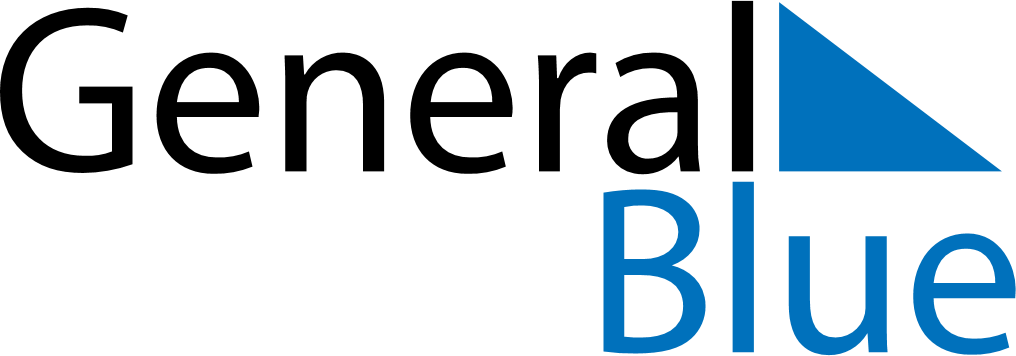 September 2026September 2026September 2026September 2026September 2026September 2026VenezuelaVenezuelaVenezuelaVenezuelaVenezuelaVenezuelaMondayTuesdayWednesdayThursdayFridaySaturdaySunday12345678910111213Our Lady of Coromoto1415161718192021222324252627282930NOTES